Муниципальное казённое общеобразовательное учреждение«Аул – Бергульская средняя общеобразовательная школа»Открытый урок в 4 классеТема:«К стартам готовы!»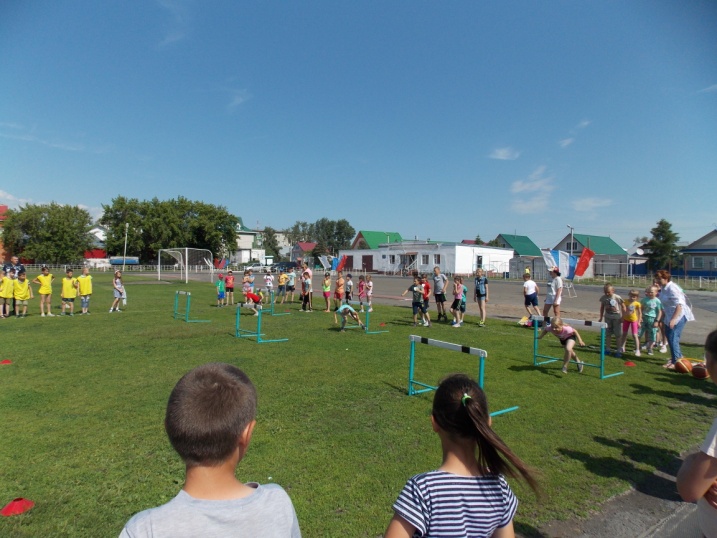 учитель высшей категорииВахитова И.П.- 2017 -Цели и задачи:- Мотивация обучающихся на внедрение здорового образа жизни, занятий физической культурой и спортом, воспитание ценностного отношения к здоровью;-Внедрение Всероссийского физкультурно-спортивного комплекса «Готов к труду и обороне» в систему образования;-Формировать интерес к физической культуре, через систему упражнений круговой тренировки, подвижных игр и эстафет.-Развивать двигательные качества (ловкость, быстроту реакции, скоростные и силовые способности).- Воспитывать активность, самостоятельность, умение преодолевать трудности, внимание.Тип урока: Повторение и закрепление, с образовательно-тренировочной направленностью (совершенствование двигательных способностей).Планируемые метапредметные результаты:1.Регулятивные УУД.Уметь технически правильно выполнять двигательные действия.Принимать и сохранять учебную задачу. Планировать свои действия в соответствии с поставленной задачей и условиями её реализации;2.Познавательные УУДСтроить рассуждения в форме простых суждений об объекте. Осмыслять правила игры. Уметь выполнять гимнастические упражнения.3.Коммуникативные УУД.Адекватно оценивать собственное поведение и поведение окружающих. Формировать умение понимать причины успеха и неуспеха учебной деятельности.Планируемые личностные результаты:Проявлять дисциплинированность, трудолюбие и упорство в достижении поставленных целей.Проявлять положительные качества личности и управлять своими эмоциями в различных (нестандартных) ситуациях и условиях;Подготовительная часть.Построение.Сдача рапортаСообщение задач урокаВыполнение команд: Направо! Налево! кругом! ОРУ на осанку в ходьбе:- 1-руки в верх, 2-руки в стороны, 3- И.П.- 1- руки в верх, на носках;- 2 – руки за голову, на пятках;- 3 – руки в стороны, на внешнем своде стопы.- Руки вперед в полуприседе- Руки на колени в глубоком приседе- В глубоком приседе прыжками вперед, правым боком, левым боком.Разминка в бегеБегом МАРШ- руки на пояс, прямыми ногами вперед:- руки за спину, прямыми ногами назад:- руки в стороны, прямыми ногами в стороны.Задания по сигналу: (НА ВНИМАНИЕ)Основная частьПо свистку выполняем заданияУпор присев,Поворот на 360 градусов, через левое плечо:Упор лежа:Поворот на 180 градусов:Упор сидя, ноги прямые.Выполнение заданий по свистку: (НА ВНИМАНИЕ, НА ВЫНОСЛИВОСТЬ)ОРУ в ходьбе.ЗАДАНИЯ С ГИМНАСТИЧЕСКОЙ СКАМЕЙКОЙ.Скамейки с правой стороны от учащихся (3 скамейки по 4 ученика у каждой) И.П. – скамейка вверху-1- скамейка на правое плечо,-2- скамейка вверх,-3-скамейка на левое плечо,-4-скамейка вверх.2.   И.П. –скамейка справа, хват правой внизу, левой сверху.-1- скамейку поднять на прямые руки вверх, опустить с левой стороны.-2- то же самое в другую сторону. 3.  И.П. сесть на скамейку ноги прямые, носочки тянем вперед.-1- ноги вверх-2- опустили,3-4- то же.И.П. лечь грудью на скамейку, руки в упоре на скамейке.-1- руки выпрямить, левую ногу вверх,-2- И.П.-3- тоже с левой ноги,-4- И.П.4. И.П. сесть на скамейку, ноги вперед-1- 4 выполняем поднимание прямых ног, вверх, вниз.5. упр. велосипед 30 сек.6.  ноги в упоре на скамейке, руки на полу.    Отжимание под счет7. И.П. правая нога на скамейке, левая на полу.1-4 смена положения ног прыжком.И.П. стоя на скамейке двумя ногами.Соскок со скамейки ноги врозь:Наскок на скамейку.И.П. стоя лицом к скамейке.1-прыжок, толчком двумя ногами через скамейку.            2-Поворот кругом, через левое плечо.              3-4 то же.ЭСТАФЕТЫ НА БЫСТРОТУ, ЛОВКОСТЬ, СМЕКАЛКУ.Заключительная частьПостроениеИгра на внимание «Запрещенное движение» Подведение итогов занятий..Фотоотчёт открытого урока «К стартам готовы!»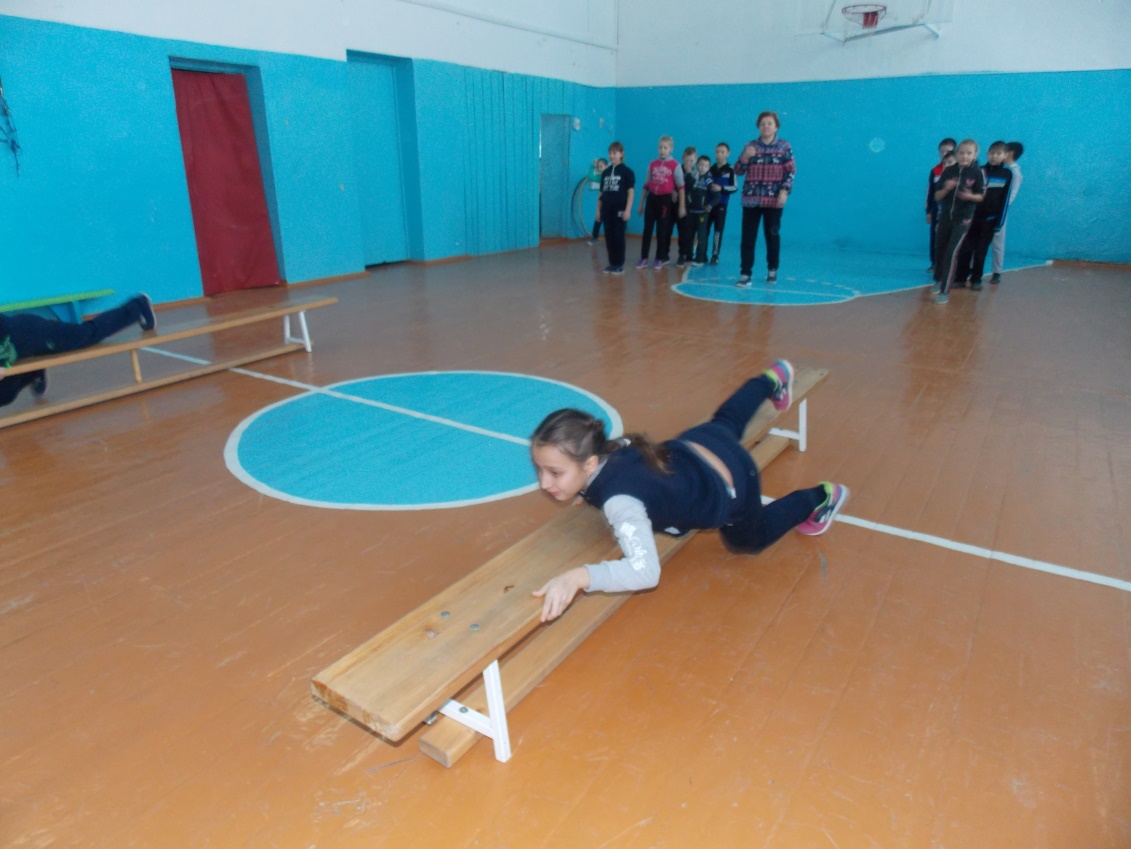 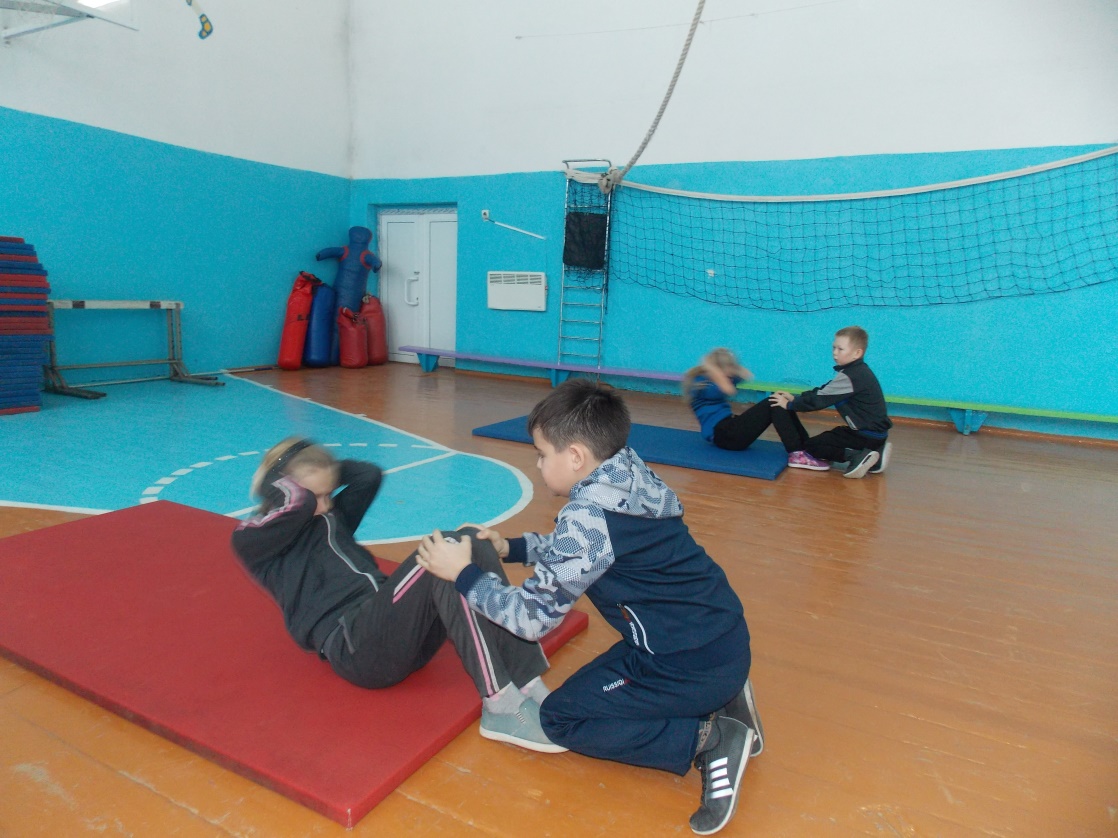 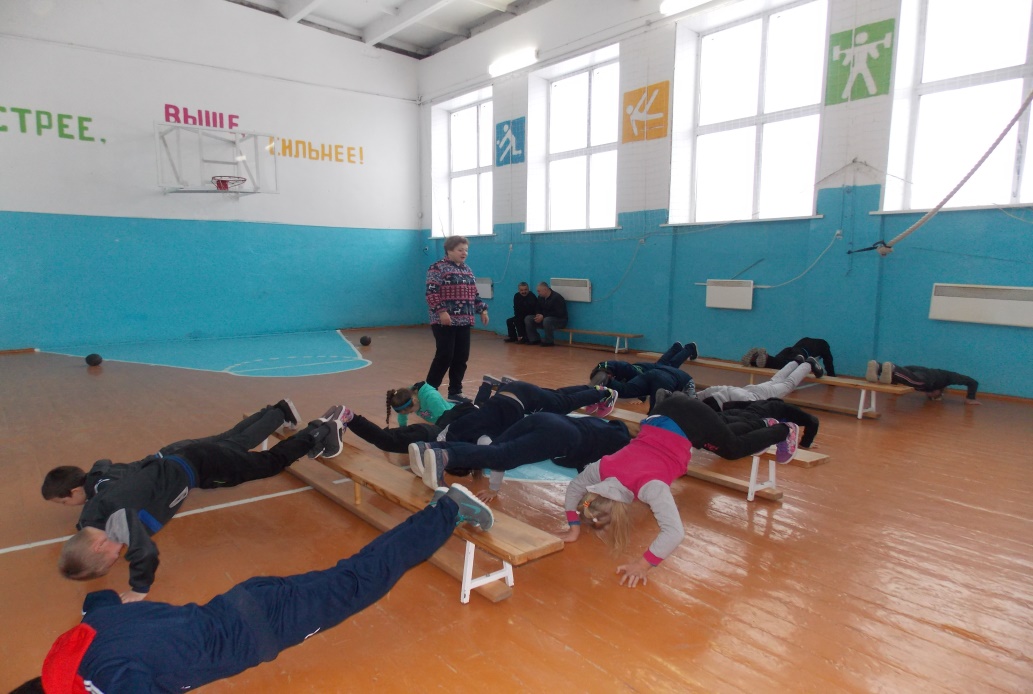 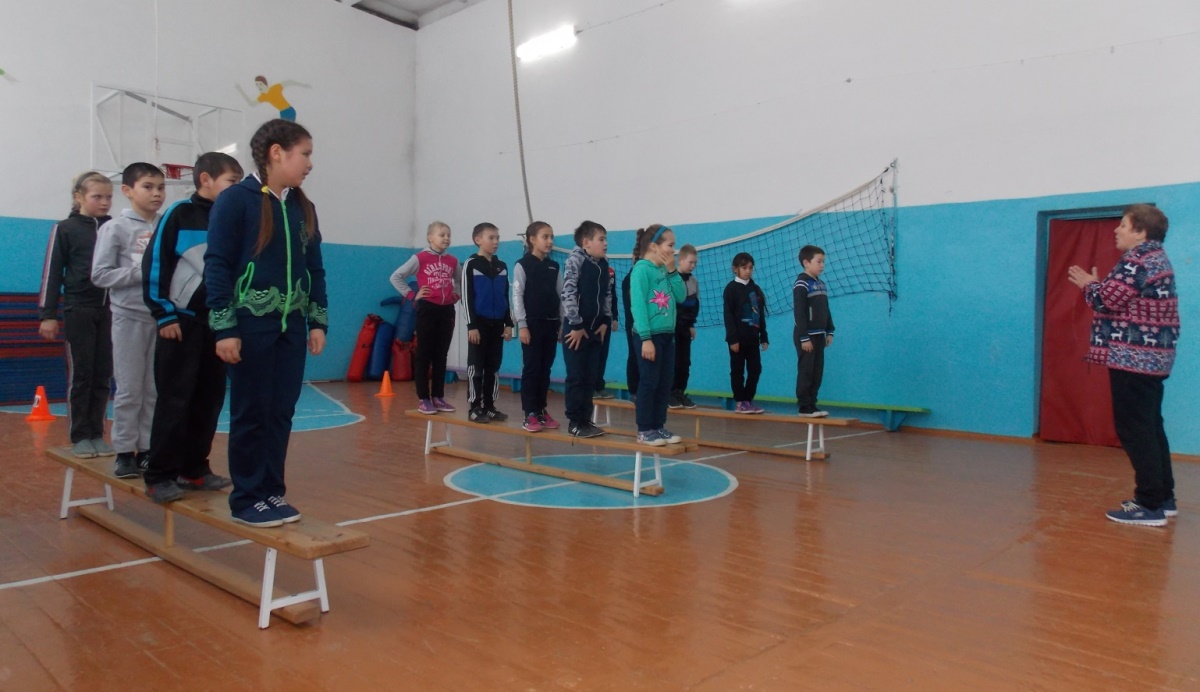 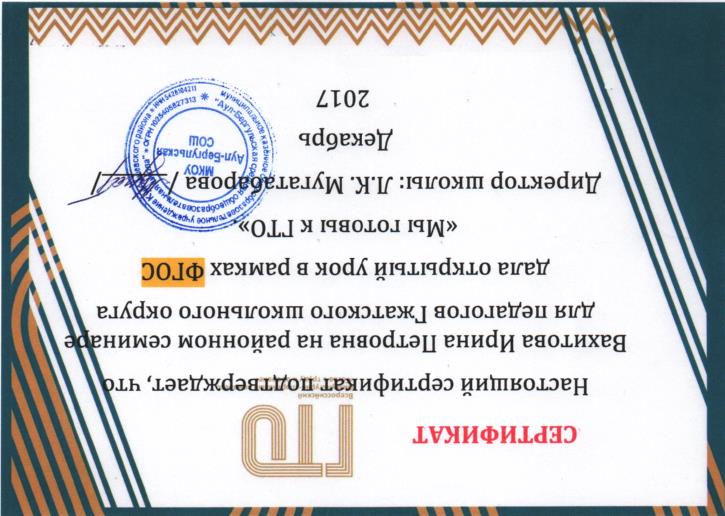 